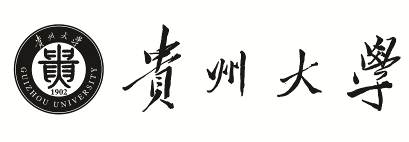 硕士研究生导师
申 请 审 核 表贵州大学研究生院制二〇二三年填 表 说 明一、本申请表由申请人本人认真填写，并对填写的各项内容的真实性负责；二、本申请表电子表格由校研究生院统一制订，不得随意改变格式，如有须说明的情况，可作为专题材料附于表后；三、封面学科/专业名称和代码,一级学科按2022年新颁发的《学位授予和人才培养学科目录》填写；二级学科按学位授予信息年报数据结构及代码（2018 版）填写；自设二级学科按向国家备案的自设二级学科名称及代码填写。四、本表中的署名情况是指作者署名次序，填写格式为：N/M，N为本人排名次序，M为取得成果的总人数。论文的通讯作者可在N后加字母T进行标示。五、申请表中“近三年”指申请当年往前推算三年时间（36个月），超出此期限的工作业绩不得填入；六、申请表中“发表论文”栏，“期刊级别”指北图中文核心数据源期刊、一级学报（学校2015年认定）、CSSCI、SCI、EI源刊、SSCI收录期刊等。发表论文必须为第一作者或者是第一通讯作者。七、发表论文如超过10篇，则限填10篇；出版专著、获奖成果、获批专利、承担项目如分别超过5项，则各限填5项。请附上述所填写论文及专著原件（或有封面和目录的复印件）、科研项目、科研经费以及获奖成果等科研情况的相关证明材料或复印件各1份，并经学院教学管理科审核。八、本申请表一式1份，于规定时间交培养单位评定分委员会保存备查。申请人基本情况注：1、“学习、工作简历”限本页填写，不得另加页。科研情况汇总近三年承担科研项目近三年以第一作者（通讯作者）在北图中文核心及以上期刊上发表的代表性论文近三年出版的学术专著、译著近三年获奖科研、教学成果奖个人承诺     八、 审批意见申请人姓名：培养单位：申请学科/专业代码：申请学科/专业名称：填表日期：姓   名姓   名性别出生年月出生年月校内职工号校内职工号民族政治面貌政治面貌身份证号码身份证号码国籍国籍所在培养单位所在培养单位职务职务最后学历最后学历毕业学校、专业、时间毕业学校、专业、时间毕业学校、专业、时间最高学位最高学位授予学校、专业、时间授予学校、专业、时间授予学校、专业、时间专业技术职务专业技术职务外语语种及水平外语语种及水平外语语种及水平通讯地址通讯地址邮政编码邮政编码移动电话移动电话办公电话电子信箱电子信箱主要学习、工作简历经历（从大学开始）主要学习、工作简历经历（从大学开始）主要学习、工作简历经历（从大学开始）主要学习、工作简历经历（从大学开始）主要学习、工作简历经历（从大学开始）主要学习、工作简历经历（从大学开始）主要学习、工作简历经历（从大学开始）主要学习、工作简历经历（从大学开始）主要学习、工作简历经历（从大学开始）起止年月工作（学习）单位与内容工作（学习）单位与内容工作（学习）单位与内容工作（学习）单位与内容工作（学习）单位与内容工作（学习）单位与内容职称、职务职称、职务（一）近三年本人可支配科研经费：纵向平均    万元，横向平均    万元，三年总计    万元，平均    万元。（二）近三年科研项目主持科研项目     项（科研经费达   万元/项）；其中国家级项目  项，省部级项目  项，横向项目   项。（三）近三年研究成果：1. 以第一作者发表SCD源期刊论文    篇，高水平论文     篇，其中包括                           。2. 出版专著（译著）    部，（合著者，本人撰写部分    万字，占总量比例   ）。3. 获科研奖成果共   项，其中国家级   项，部（省）级   项，地厅级   项。4. 获得省级教学成果奖   项，其中   等奖，排名   。其他：项目名称项目来源项目编号纵向/横向起止时间总经费（本人支配经费）(万元)本人排名序号论文名称期刊名称；年、卷、期、页码检索号或ISSN期刊级别1234567序号著作名称出版单位及时间字数（本人撰写字数）（万字）合(独) 著、译12345序号获奖成果名称获奖等级授予单位获奖时间本人排名12345本人填写的以上内容和提交的申报材料内容均真实有效。在校内工作时间平均每年不少于8个月（兼职导师不少于3个月）。                            个人签名：                                 年    月  日学科/专业对申请人师德师风审核意见：审核人：                            年    月    日学科/专业审核推荐意见（主要审核申请材料是否属实，并签署具体意见）经审核，所提交的申报材料内容均真实有效。申请人条件达到本学科/专业硕士生导师招生资格年度审核实施细则第    条第                     款。审核人：                            年    月    日学科/专业评审意见：（包括对申请人师德、教学和科研的评价）评审组长：         年   月   日学科类学位评定分委员会/学位评定分委员会意见：学位分委员会应到   人，实到   人，同意   票，反对   票，弃权   票。结论：主席签字：（公章）      年   月    日申请人所在培养单位对申请人政治素质考核意见：签字：          （公章）      年   月    日